TGA Lesson Plan: 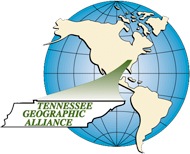 Created by:  Jenny Shorten, Evangelical Christian School, Cordova, TNCreated by:  Jenny Shorten, Evangelical Christian School, Cordova, TNCreated by:  Jenny Shorten, Evangelical Christian School, Cordova, TNGrade Level: K-3rd Grade Level: K-3rd Course Title: World GeographyState Standard(s)State Standard(s)The purpose of this lesson is to help children understand where they live in the world, and become aware of what a town, state, country, continent and earth are. They will begin to look closely at the characteristics that make up their classroom, home, town, state, country, continent, and planet.K-3rd: How to analyze the spatial organization of people, places, and environments on Earth’s surface. The physical and human characteristics of places.K.13 Identify the student’s street address, city/town, school name, and Tennessee as the state in which they live.K.14 Locate Tennessee and the United States on a map.ResourcesResourcesThe Armadillo From Amarillo, by Lynne Cherry, (Harcourt Brace & Company, Voyager Books, 1994, ISBN 0-15-201955-3)Where Do I Live? by Neil Chesanow, (Scholastic Inc., 1995, ISBN 0-8120-9241-4)Mapping Penny’s World, by Loreen Leedy, (Scholastic Inc., 2000, ISBN 0-439-28596-8)Me On The Map, by Joan Sweeney, (Dragonfly Books, Crown Publishers Inc., New York, 1997, ISBN 0-517-88557-3)Time RequiredTime Required45 minutesSlideNumber(s)Lesson OutlineLesson Outline2Explain to the students that geographers always have lots of questions. The questions where and why are central to geography. We want to know where something is and why it is there. Explain to the students that geographers always have lots of questions. The questions where and why are central to geography. We want to know where something is and why it is there. 3-4Ask the students where they are right now. They can be specific – we are sitting on a chair, behind a desk, in a classroom.Ask the students where they are right now. They can be specific – we are sitting on a chair, behind a desk, in a classroom.5Where is the classroom? It is in the school. Ask them to say the full name of the school and teach them the address. For older students, ask where the school is situated – is it in a neighborhood? Is it in the city? How do students get there?Where is the classroom? It is in the school. Ask them to say the full name of the school and teach them the address. For older students, ask where the school is situated – is it in a neighborhood? Is it in the city? How do students get there?6The school is in a city or town. What is the name of the city? Why? Memphis is named after the ancient capital of Egypt on the Nile River. It took its name from the Egyptian city because of its geographical similarity to that city.  The school is in a city or town. What is the name of the city? Why? Memphis is named after the ancient capital of Egypt on the Nile River. It took its name from the Egyptian city because of its geographical similarity to that city.  7Memphis is in Tennessee. Show them Tennessee on the map and explain to them that Tennessee is in the south. It is bordered by Kentucky and Virginia to the north, North Carolina to the east, Georgia, Alabama, and Mississippi to the south, and Arkansas and Missouri to the west. The Appalachian Mountains dominate the eastern part of the state, and the Mississippi River forms the state's western border. Tennessee's capital and second largest city is Nashville. Memphis is the state's largest city.Memphis is in Tennessee. Show them Tennessee on the map and explain to them that Tennessee is in the south. It is bordered by Kentucky and Virginia to the north, North Carolina to the east, Georgia, Alabama, and Mississippi to the south, and Arkansas and Missouri to the west. The Appalachian Mountains dominate the eastern part of the state, and the Mississippi River forms the state's western border. Tennessee's capital and second largest city is Nashville. Memphis is the state's largest city.8Give the students basic information about Tennessee. Many more lessons will be spent on this topic – this is only an introduction.Capital: NashvilleNickname: The Volunteer StateState flower: IrisMotto: Agriculture and CommerceState bird: Northern Bobwhite, MockingbirdGive the students basic information about Tennessee. Many more lessons will be spent on this topic – this is only an introduction.Capital: NashvilleNickname: The Volunteer StateState flower: IrisMotto: Agriculture and CommerceState bird: Northern Bobwhite, Mockingbird9Tennessee is in the United States of America. This is known as a country. A country is the territory occupied by a nation. We all share this country because we consider ourselves Americans. We speak the same language and enjoy the same food and sport.Tennessee is in the United States of America. This is known as a country. A country is the territory occupied by a nation. We all share this country because we consider ourselves Americans. We speak the same language and enjoy the same food and sport.10The United States of America is on the continent of North America. There are 23 countries in North America.The United States of America is on the continent of North America. There are 23 countries in North America.11-13The United States is in the world. The world is a planet. We can learn about the world by looking at a globe or a map. Lots and lots of countries make up the world – 195 (not counting Taiwan). That is a huge number. Have 195 pieces of candy in a bag and empty it out on the table. That is a lot of countries in the world.The United States is in the world. The world is a planet. We can learn about the world by looking at a globe or a map. Lots and lots of countries make up the world – 195 (not counting Taiwan). That is a huge number. Have 195 pieces of candy in a bag and empty it out on the table. That is a lot of countries in the world.13-14Our planet is in the Solar System.You will need some volunteers to help you explain how the Solar System works. First get a sun. He or she must stand still in the middle of the floor with arms outstretched like a sun. Next, get an earth. The earth must turn around and around and spin around the sun. You can explain that when the earth faces the sun, it is day, and when the earth faces away from the sun, it is night. You can go into as much detail as you like – depending on the age group. Get other students to represent the other planets and move around the sun.Our planet is in the Solar System.You will need some volunteers to help you explain how the Solar System works. First get a sun. He or she must stand still in the middle of the floor with arms outstretched like a sun. Next, get an earth. The earth must turn around and around and spin around the sun. You can explain that when the earth faces the sun, it is day, and when the earth faces away from the sun, it is night. You can go into as much detail as you like – depending on the age group. Get other students to represent the other planets and move around the sun.15Ask the students - Have you ever looked up into the night sky and wondered just how many stars there are in space? It has been said that counting the stars in the Universe is like trying to count the number of sand grains on a beach on Earth. Ask the students - Have you ever looked up into the night sky and wondered just how many stars there are in space? It has been said that counting the stars in the Universe is like trying to count the number of sand grains on a beach on Earth. 16-26Activity:It is difficult for young students to understand how big things are in relation to each other. Here is a great idea from Becky Morales (https://plus.google.com/+BeckyMorales/posts) :Cut out 7 circles in graduating sizes and different colors. The first circle is the student’s house. Ask questions about the neighborhood and the community. Do they live near the school? The second circle represents the city. The house is in a city. The city is in a state – the next circle. The state is in a country and the country is in a continent. The continent is in the world and the world is part of the Solar System.                                             Activity:It is difficult for young students to understand how big things are in relation to each other. Here is a great idea from Becky Morales (https://plus.google.com/+BeckyMorales/posts) :Cut out 7 circles in graduating sizes and different colors. The first circle is the student’s house. Ask questions about the neighborhood and the community. Do they live near the school? The second circle represents the city. The house is in a city. The city is in a state – the next circle. The state is in a country and the country is in a continent. The continent is in the world and the world is part of the Solar System.                                             AssignmentWhere Do I Live?Where Do I Live?